Tandoori ChickenThis Tandoori Chicken is just as good as what you'd get at an Indian restaurant and it's so easy to make! Chicken thighs are soaked in a spiced, yogurt-based marinade and then cooked on the grill to get that traditional char.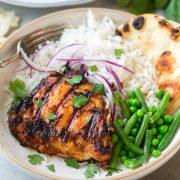 Course: Main CourseCuisine: IndianKeyword: Tandoori ChickenPrep Time: 15 minutesCook Time: 20 minutesTotal Time: 3 hours 35 minutesServings: 6Calories: 339 kcalAuthor: JaclynIngredients3 lbs bone-in or boneless skinless chicken thighs, trimmed of excess fat1 (5.3 oz) container fat-free Greek yogurt (heaping 1/2 cup)2 Tbsp vegetable oil or olive oil, plus more for grilling2 Tbsp fresh lemon juice2 Tbsp minced fresh garlic2 Tbsp peeled and minced fresh ginger1 Tbsp paprika (not smoked!)2 tsp ground cumin2 tsp ground coriander1/2 tsp turmeric1/2 tsp ground cinnamon1/4 tsp cayenne pepper, add more or less to taste1/4 tsp cardamon (optional)Salt and freshly ground black pepperFresh cilantro, for garishInstructionsTo a medium skillet add paprika, cumin, coriander, turmeric, cinnamon, cayenne pepper and cardamom.Cook over medium heat until slightly toasted and fragrant, stirring frequently, about 1 - 2 minutes. (In a rush this step can be skipped, it just adds a little more flavor).In a large mixing bowl whisk together Greek yogurt, oil, lemon juice, garlic, ginger, spices from skillet, and season with salt and pepper (I use 1 1/2 tsp salt and 1 tsp pepper).Add chicken thighs and toss well in mixture to coat evenly.Cover bowl and transfer to refrigerator and let marinate at least 3 hours and up to 10 hours.Preheat a grill over medium-high heat to about 425 degrees.Clean grill grates and brush with oil.Grill chicken about 10 - 12 minutes per side for bone-in thighs (5 - 7 minutes per side for boneless thighs), while basting once lightly with oil if desired to reduce exterior drying, until chicken registers 165 on an instant read thermometer in center near bone.Let rest a few minutes off heat, serve warm with cilantro.Recipe source: inspired by Serious Eats and Emeril Lagasse